Admissions Application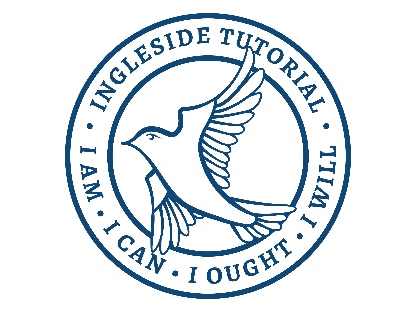 2023/2024 Academic YearPlease complete and email back to info@InglesideTutorial.comMail Admissions Fee ($75 for first child and $35 for each additional child) to: Ingleside Tutorial, Inc. PO Box 8431Chattanooga, TN 37414Please note the name of your student(s) in the memo line on the check. Mobile			Home			Work Relationship to Child: Mobile			Home			Work Relationship to Child: OVERALL QUESTIONS------------------------------------------------------------------------------------------------------------------------------------------Child #1 Male 		FemaleSelect Grade for 2023/24 Academic Year: Child #2Male 		FemaleSelect Grade for 2023/24 Academic Year: Child #3Male 		FemaleSelect Grade for 2023/24 Academic Year: Thank you for your application. First & Last Name of Primary ContactMailing AddressPrimary Contact EmailPrimary Contact’s Phone NumberFirst & Last Name of Secondary ContactMailing AddressSecondary Contact EmailSecondary Contact’s Phone NumberWhat is it about Ingleside Tutorial that appeals to you? Why do you think it’s a good choice for your child(ren)? Regarding Karen Glass’ book, In Vital Harmony, share several ideas or concepts that resonate with you and share why. What are your thoughts to this approach to education and parenting?  Regarding the videos and podcasts, share several ideas or concepts that resonate with you and share why. Were there any ideas or concepts you instinctively knew but are now able to put into words?After watching/reading/listening to the required videos, book, and podcasts, what questions do you have? We understand it’s a lot to take in! Ingleside will have ongoing training and resources for parents. You’re not expected to know or understand everything. We do hope these resources, while challenging, have been encouraging. NameDate of BirthTell us about your child’s previous education/schooling. Describe the aspects of your child’s previous educational experience which aligned (or not) with your philosophy/desire for his/her education. Tell us about your child’s temperament.  Tell us about your child’s outdoor activity level. Tell us about your child’s interests. Are there any academic or behavioral areas of concern? If so, please explain.  Does your child have any suspected or diagnosed learning differences, giftedness, or special needs? Please explain.  What, if any, medications is your child currently taking? Please include the reason for the medication. Imagine your child is 18 and everything in his/her development and education turned out as you hoped. Try to describe him/her as a young adult. What characteristics and values would he/she have developed?  NameDate of BirthTell us about your child’s previous education/schooling. Describe the aspects of your child’s previous educational experience which aligned (or not) with your philosophy/desire for his/her education. Please tell us about your child’s temperament.  Tell us about your child’s outdoor activity level. Tell us about your child’s interests. Are there any academic or behavioral areas of concern? If so, please explain.  Does your child have any suspected or diagnosed learning differences, giftedness, or special needs? Please explain.  What, if any, medications is your child currently taking? Please include the reason for the medication. Imagine your child is 18 and everything in his/her development and education turned out as you hoped. Try to describe him/her as a young adult. What characteristics and values would he/she have developed?  NameDate of BirthTell us about your child’s previous education/schooling. Describe the aspects of your child’s previous educational experience which aligned (or not) with your philosophy/desire for his/her education. Please tell us about your child’s temperament.  Tell us about your child’s outdoor activity level. Tell us about your child’s interests. Are there any academic or behavioral areas of concern? If so, please explain.  Does your child have any suspected or diagnosed learning differences, giftedness, or special needs? Please explain.  What, if any, medications is your child currently taking? Please include the reason for the medication. Imagine your child is 18 and everything in his/her development and education turned out as you hoped. Try to describe him/her as a young adult. What characteristics and values would he/she have developed?  